INSTITUTIONAL ETHICS REVIEW COMMITTEE (IERC)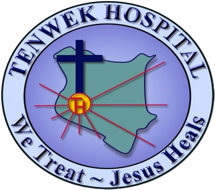 SERVICE DELIVERY CHARTERVISION: Christ-Transformed Health, Lives and WorldMISSION: Tenwek Hospital is a Christian community committed to excellence in compassionate healthcare, spiritual ministry and training for services to the glory of God.N.B.	The estimated waiting time assume the submission was complete. All communications to the applicants are through the IERC chairperson.IERC meetings take place every 3rd Tuesday of the Month and all complete research applications should get to the IERC by the 2nd Tuesday of every month for it to be reviewed in that month.For further information about Tenwek Hospital IERC, click on this link to our website https://www.tenwekhosp.org/training/institutional-research-ethics-committee/For any other inquiries and payments contactIERC SecretariatEmail: ierc@tenwekhosp.orgTel: +254 728091900 ext. 1680SERVICESOFFEREDAPPLICATION REQUIREMENTCOST OF SERVICECOST OF SERVICEWAITINGTIMEApproval ofProposalSubmit application electronicallyA soft copy of the documents sent to ierc@tenwekhosp.orgIf hard copies will be required, you will be communicated to.Payment of application FeePrincipal investigator shall submit Curriculum Vitae (CV).TENWEKAFFILIATEDNON - TENWEKAFFILIATED4-6 weeksApproval ofProposalSubmit application electronicallyA soft copy of the documents sent to ierc@tenwekhosp.orgIf hard copies will be required, you will be communicated to.Payment of application FeePrincipal investigator shall submit Curriculum Vitae (CV).Diploma- 1,000Undergraduate- 1,000Masters- 1,500PHD- 2,000Consultants- 2,000Collaborative- 10,000Diploma-2,000Undergraduate-5,000Masters-7,500PHD-10,000Consultants-10,000Collaborative- 20,0004-6 weeksReview ofAmendmentsSubmit amended copy electronicallyHighlight the amendmentsFreeFree2-4 weeksRenewalapplicationsDuly filled continuing review form and supporting documentsStudy progress report50% of initial cost50% of initial cost4-6 WeeksExpeditedApplicationsSubmit all required documents electronically200% of initial cost200% of initial cost1-2 Weeks